马来西亚思特雅大学教育学博士（研究型）项目马来西亚思特雅大学工程学博士（研究型）项目马来西亚思特雅大学建筑学博士（研究型）项目马来西亚思特雅大学药剂学博士（研究型）项目马来西亚思特雅大学商业与管理博士（研究型）项目一、思特雅大学介绍思特雅大学（UCSIUniversity)成立于1986年，是马来西亚教育部批准成立，中国教育部及全球承认的可授予大学学士、硕士及博士文凭的海外综合高校，并于2003年成为有史以来第一所被马来西亚教育部批准开设医学类课程的大学，是大马唯一一所提供多元化课程的综合性大学。2020年QS世界大学排名第391名，高于北京理工大学（第391）。UCSI在2018年起在QS世界排名被评为在表演艺术领域全球前100位的大学。思特雅大学有来自世界各地110个国家的学生在此就读，国际生占比例为30%。2021 QS世界大学排名3912020 QS世界大学排名4422019 QS世界大学排名481思特雅大学是五星级私立大学二、思特雅大学博士项目优势1、思特雅大学在马来西亚高校排名第七，是亚洲排名百强大学；2、正规全日制注册学籍，在职不脱产学习；3、入学无语言要求；4、上课时间灵活，每年四次，每次14天；5、雅思、文章发表、毕业论文，全程协助；6、博士学位在中国教育部留学服务中心学历学位双认证；7、课余时间，学员可在马来西亚知名企业交流学习，游学访问。三、思特雅博士项目专业介绍四、研究方向五、服务及费用总费用:           贰拾肆万捌仟元（278,000.00）。           药剂学博士总费用叁拾肆万捌仟元（348,000.00）从申请到毕业全程服务：学费、杂费、申请费、签证费、全程托管费等。服务列表：1、代交三年总学费及杂费等；2、入学前资料审核、递交、通知书发放、签证办理（含签证费），贴签办理等；3、学历公证及双认证（入学前学历，学位，成绩单，护照，翻译及公证）；4、入学前所有资料翻译；5、境外接机（专人接机，进行城市重要景点讲解，城市介绍，协助学员办理电话卡，交通卡常用卡件办理）；6、入学注册、手续办理；7、住宿办理（协助学员申请住宿，了解宿舍真实概况）；8、日常学习监督；9、学员毕业后协助办理学历学位认证报告；10、学员就读期间语言辅导，协助解决文章发表，协助解决毕业论文。六、授课时间和方式1、学制3年；入学注册学籍后在学校学习2个月，完成2—3门学分课，以后可以回国写论文，每年需要赴马来西亚学习4次/年，每次14天。2、本项目英文授课，可以聘翻译辅助学习（包括论文答辩），入学及入读专业课均无语言成绩要求。3、单独编班上课。备注：申请需要提交（健康证明），乙肝患者及携带者或有其他传染病的学生均不能申请；学生签证必须每年更新，不含更新费，具体金额以移民局公布为准；UCSI接受其他机构的同等英语考试成绩，如雅思、托福和MUET等。七、服务流程1、填写UCSI大学申请表格并交纳报名费1000元；2、(本科+硕士)毕业证、学位证公证书、（本科+硕士）成绩单公证书；3、一篇英文简历，一篇英文自我陈述，一篇（提出自己见解的研究方向）课题报告；4、有效期至少在18个月以上的护照原件；5、白底电子版彩色照片，照片规格:高45MM*宽35MM （注意:深色着装，需露出额头、耳朵;可带近视眼镜，但边框不能遮挡双眼，照片不能有反光；不露齿）；6、预约面试时间（可远程面试）；7、收到面试通知+签订学习合同+交纳预付款2万；8、面试；9、收到录取通知书以及缴费通知；10、交纳费用余款22.7万；药剂学博士需缴纳余款32.7万。11、注册学籍；12、开学报到。八、相关信息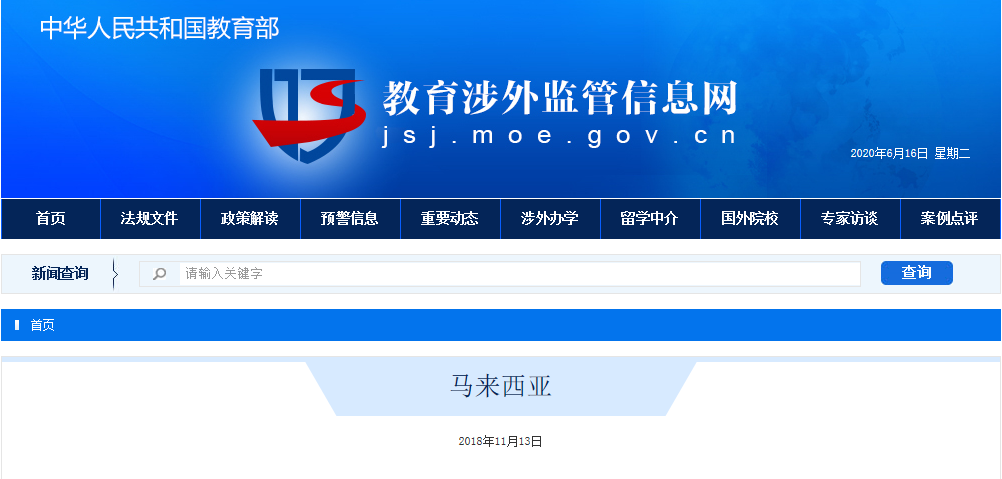 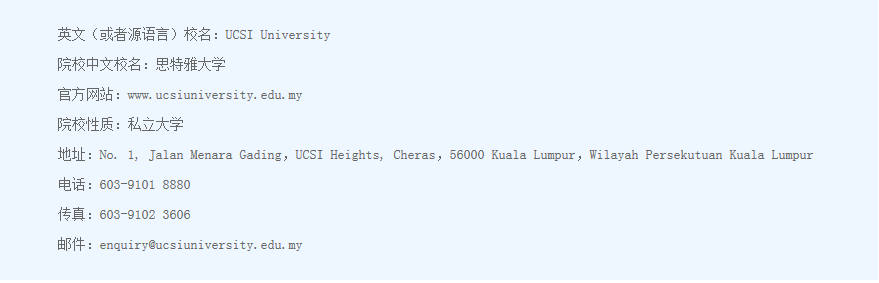 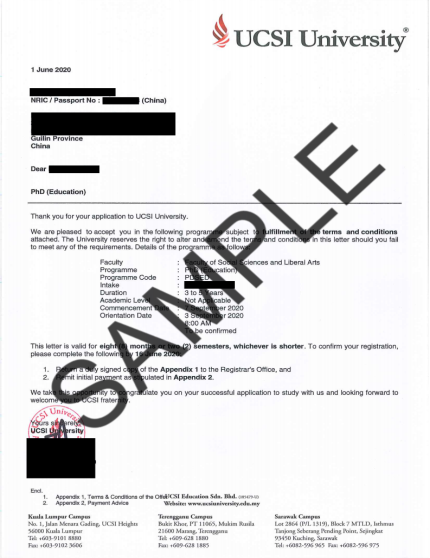 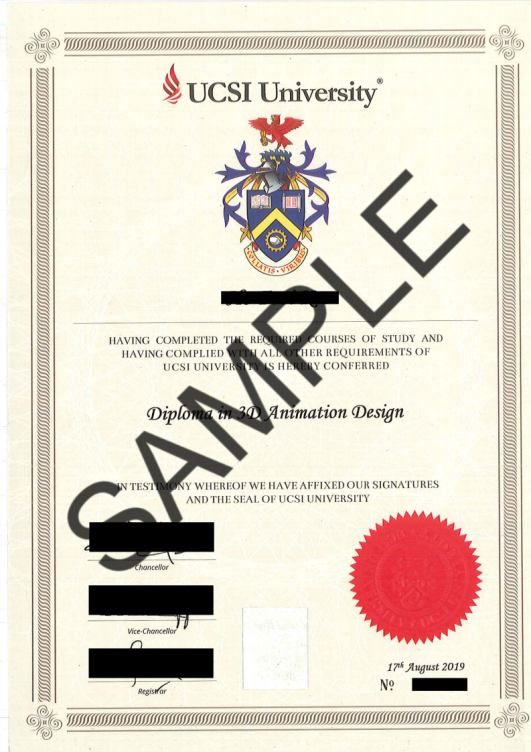 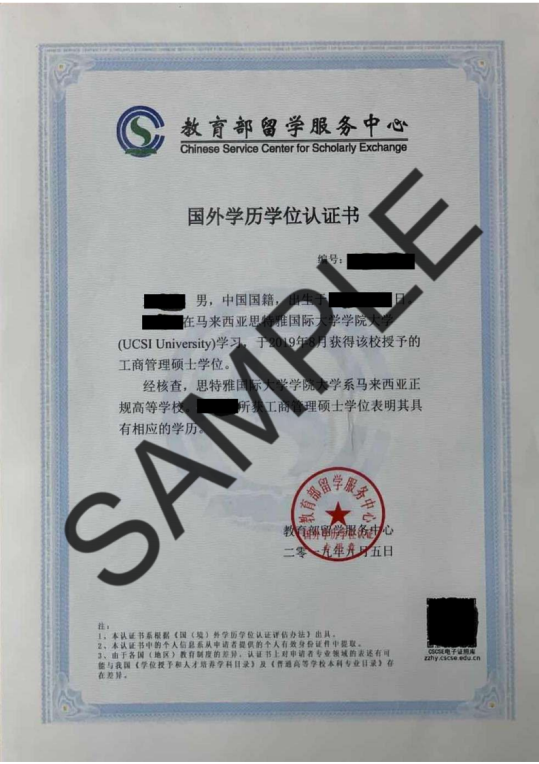 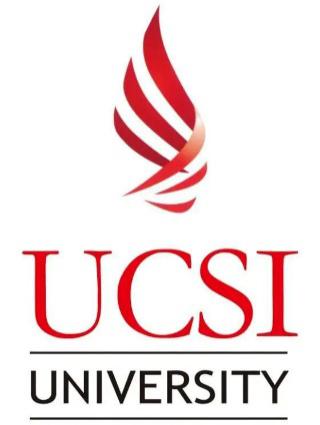 专业及学制3年开学时间雅思/分学术要求毕业要求哲学博士-PHD（教育学）Doctorate of Philosophy (Eeducation)1月、5月、9月5硕士1. 完成并通过全部课程；2. 在国际索引期刊（Scopus/ISI）上至少发表的一篇文章，提交一篇文章哲学博士-PHD（建筑学）Doctorate of Philosophy in Architecture全年开课6相关专业硕士3.01.完成并通过全部课程；2. 在国际索引期刊（Scopus/ISI）上至少发表的一篇文章哲学博士-PHD（工程学）Doctorate of Philosophy  in Engineering全年开课6相关专业硕士1.完成并通过全部课程；2. 在国际索引期刊（Scopus/ISI）上至少发表的一篇文章哲学博士-PHD（药剂科学）   （3-5年）     Doctorate of Philosophy(Pharmaceutical Sciences)2月、8月6相关专业硕士1.完成并通过全部课程；2. 在国际索引期刊（Scopus/ISI）上至少发表的一篇文章哲学博士-PHD（商学与管理学）    Doctorate of Philosophy (Business and Management)1月、5月、9月6硕士3.01.完成并通过全部课程；2. 在国际索引期刊（Scopus/ISI）上至少发表的一篇文章教育学博士（研究型）工程学博士（工业型与研究型）建筑学博士（研究型）药剂学博士（研究型）商业与管理博士（研究型）教育管理与领导力课程设计与教学教育科技、创新与学习设计教育评估教师教育与开发语言、文学与多语种教育特殊教育与全纳教育教育心理学跨学科研究其他和教育相关的领域电子工程电机工程机械工程石油工程化学工程通讯工程土木工程人工智能其他和工程相关的领域建筑设计研究综合体设计研究城镇和城市的设计和规划实践药物化学药物制剂生物信息学生理学药理学微生物学药代动力学临床药学配方科学药学实践研究其他的药剂相关的领域金融与经济 人力资源 会计 市场与品牌管理 战略管理 物流与供应链管理 信息技术管理 可持续发展 旅游经济学 电子商务 其他和商业管理相关的领域 